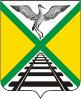 Администрация муниципального района"Забайкальский район"ПОСТАНОВЛЕНИЕ10.02.2017 года									№ 74пгт. ЗабайкальскОб отмене постановлений Администрации муниципального района «Забайкальский район»В целях приведения нормативных правовых актов в соответствие с законодательством, учитывая утрату актуальности отдельных постановлений,в соответствии ст.25 Устава муниципального района «Забайкальский район», обязывает:1.Отменить постановления Администрации муниципального района «Забайкальский район»:1.1. от 10.03.2016 года № 143 «Об утверждениипорядка и условий осуществления перевода воспитанников из одного муниципального дошкольного образовательного учреждения в другое муниципальное дошкольное образовательное учреждение на территории муниципального района «Забайкальский район»1.2. от 20.09.2016 года №490 «Об утверждении положения о порядке осуществления перевода обучающихся из одного учреждения, осуществляющего образовательную деятельность по образовательным программам начального общего, основного общего и среднего общего образования, в другие учреждения»2. Контроль за исполнением настоящего распоряжениявозложить на Первого заместителяГлавы Администрации муниципального района «Забайкальский район» по социальному развитию и здравоохранению.Глава муниципального района 						А.М.Эпов